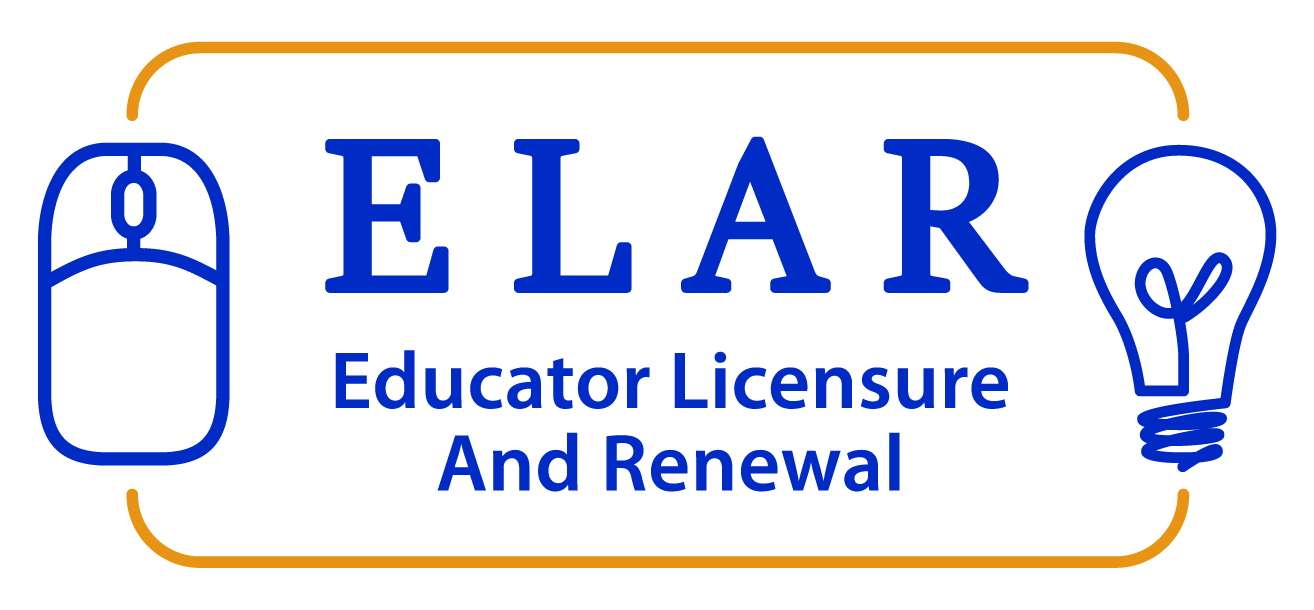 Official Transcripts/Degree Conferral – An OverviewOfficial Transcripts/Degree Conferral – An OverviewOfficial Transcripts/Degree Conferral – An OverviewVerifying that the transcript is official:When reviewing a transcript to verify that it is official, a licensure evaluator must be able to see the Registrar’s signature. Note: transcripts sent directly to the applicant from eSCRIP-SAFE (or any other provider of electronic transcripts) that lack a Registrar’s signature, are not considered official transcripts for the purpose of licensure. See example below.Verifying that the transcript is official:When reviewing a transcript to verify that it is official, a licensure evaluator must be able to see the Registrar’s signature. Note: transcripts sent directly to the applicant from eSCRIP-SAFE (or any other provider of electronic transcripts) that lack a Registrar’s signature, are not considered official transcripts for the purpose of licensure. See example below.Verifying that the transcript is official:When reviewing a transcript to verify that it is official, a licensure evaluator must be able to see the Registrar’s signature. Note: transcripts sent directly to the applicant from eSCRIP-SAFE (or any other provider of electronic transcripts) that lack a Registrar’s signature, are not considered official transcripts for the purpose of licensure. See example below.Verifying that the transcript is official:When reviewing a transcript to verify that it is official, a licensure evaluator must be able to see the Registrar’s signature. Note: transcripts sent directly to the applicant from eSCRIP-SAFE (or any other provider of electronic transcripts) that lack a Registrar’s signature, are not considered official transcripts for the purpose of licensure. See example below.Example of transcript sent directly to student from eSCRIP-SAFE without Registrar’s signature.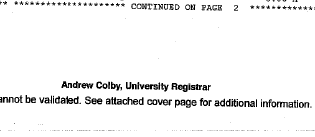 eSCRIP-SAFE transcript lacking Registrar’s signature eSCRIP-SAFE transcript lacking Registrar’s signature Examples of transcripts bearing legible Registrar signatures.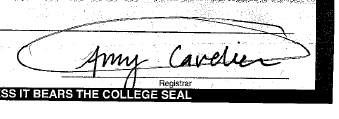 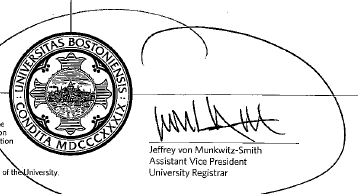 Verifying degree conferral:Along with verifying that a transcript is official a licensure evaluator may also need to verify conferral of a degree (verification of Bachelor or Master’s degree). To verify conferral of a degree the transcript must note degree conferred as well as conferral date. See examples below.Verifying degree conferral:Along with verifying that a transcript is official a licensure evaluator may also need to verify conferral of a degree (verification of Bachelor or Master’s degree). To verify conferral of a degree the transcript must note degree conferred as well as conferral date. See examples below.Verifying degree conferral:Along with verifying that a transcript is official a licensure evaluator may also need to verify conferral of a degree (verification of Bachelor or Master’s degree). To verify conferral of a degree the transcript must note degree conferred as well as conferral date. See examples below.Verifying degree conferral:Along with verifying that a transcript is official a licensure evaluator may also need to verify conferral of a degree (verification of Bachelor or Master’s degree). To verify conferral of a degree the transcript must note degree conferred as well as conferral date. See examples below.Examples of transcript indicating degree conferred and conferral date.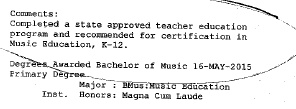 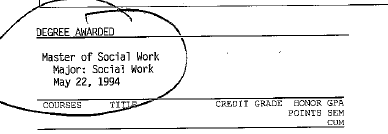 For guidance on how to upload documents into your ELAR account, please refer to the How to Upload Documents to ELAR: A Step-by-Step Guide which can be found on the Office of Educator Licensure’s website (https://www.doe.mass.edu/licensure/). Click on the Forms, Guidelines, and Regulation’s link in the Licensure Requirements module on the main page: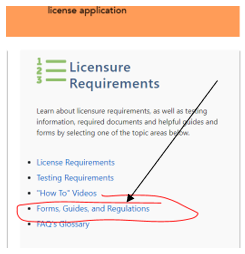 For guidance on how to upload documents into your ELAR account, please refer to the How to Upload Documents to ELAR: A Step-by-Step Guide which can be found on the Office of Educator Licensure’s website (https://www.doe.mass.edu/licensure/). Click on the Forms, Guidelines, and Regulation’s link in the Licensure Requirements module on the main page:For guidance on how to upload documents into your ELAR account, please refer to the How to Upload Documents to ELAR: A Step-by-Step Guide which can be found on the Office of Educator Licensure’s website (https://www.doe.mass.edu/licensure/). Click on the Forms, Guidelines, and Regulation’s link in the Licensure Requirements module on the main page:For guidance on how to upload documents into your ELAR account, please refer to the How to Upload Documents to ELAR: A Step-by-Step Guide which can be found on the Office of Educator Licensure’s website (https://www.doe.mass.edu/licensure/). Click on the Forms, Guidelines, and Regulation’s link in the Licensure Requirements module on the main page: